AVVISO DI SELEZIONE ESPERTIPER AFFIDAMENTO INCARICO RIVOLTO AI DOCENTI INTERNI E DELLE ALTRE ISTITUZIONI SCOLASTICHE PER LO SVOLGIMENTO DI UN PERCORSO GIOCO-DANZA RIVOLTO ALLE CLASSI PRIME PRIMARIA DEL PLESSO DI CANALEAllegato A - Istanza di partecipazione Al Dirigente Scolastico dell’ Istituto Comprensivo di Canaleconsapevole che, ai sensi dell’art. 76 del d.p.r. 445/2000, le dichiarazioni non veritiere sono punite ai sensi del codice penale e delle leggi speciali in materia,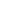 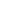 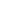 CHIEDEdi partecipare all’avviso di selezione per ESPERTO per affidamento  incarico rivolto ai docenti interni o di altre Istituzioni Scolastiche per lo svolgimento di un percorso di gioco-danza rivolto alle classi prime primaria del plesso di CanaleDICHIARAsotto la propria responsabilità e consapevole della responsabilità penale, prevista dagli artt. 75 e 76 del DPR 28.12.2000 n. 445 e successive modificazioni, nel caso di dichiarazioni mendaci, falsità negli atti o uso di atti falsi (segnare solo le voci che ricorrono) (contrassegnare le caselle):che i suddetti dati anagrafici corrispondono al sottoscritto della presente istanza;che i recapiti indicati sono quelli che il sottoscritto intende utilizzare per ricevere eventuali comunicazioni da parte dell'Istituto Scolastico in merito alla presente procedura concorsuale;di essere in possesso della cittadinanza italiana;di essere in possesso della cittadinanza del seguente Stato ______________________ facente parte della UE e di godere dei diritti civili e politici dello Stato di appartenenza;di possedere il seguente titolo di studio ____________________________________________________________di non aver riportato condanne penali;di non avere procedimenti penali pendenti;di aver riportato condanne penali passate in giudicato per le seguenti fattispecie di reato _____________________________________________di avere i seguenti procedimenti penali in corso ____________________________________________________________di accettare tutte le indicazioni contenute nel bando e di dare espresso assenso al trattamento dei dati personali finalizzato alla gestione della procedura concorsuale e degli adempimenti conseguenti ai sensi della vigente legislazione in materia;di possedere conoscenze approfondite rispetto all’ area tematica del modulo per le quali si propone la candidatura, comprovabili dal curriculum vitae;di richiedere il compenso orario di € __________ onnicomprensivo di ogni onere sociale e fiscale.Il/La sottoscritto/a dichiara, sotto la propria responsabilità, di essere in possesso dei titoli di ammissione previsti, di avere preso visione del bando e di essere a conoscenza che la dichiarazione dei requisiti, qualità e titoli riportati nella domanda e nel curriculum vitae allegato sono soggette alle disposizioni del Testo Unico in materia di documentazione amministrativa emanate dal DPR 28.12.2000 n 445.Il/La sottoscritto/a, ai sensi dell'articolo 13 del D. Lgs. 196/2003, esprime il consenso al trattamento, alla comunicazione e alla diffusione dei dati personali contenuti nella presente autocertificazione in relazione alle finalità istituzionali o ad attività di ad essa strumentali. Allega la seguente documentazione: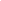 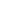 allegato B – tabella titoli di valutazionecurriculum vitae modello europeofotocopia di un documento di riconoscimento e codice fiscaleData ________________ Firma  	Il sottoscrittoCodice fiscaleNascitaComuneNascitaProvinciaNascitaDataResidenzaCAP/ComuneResidenzaProvinciaResidenzaVia/PiazzaResidenzaTelefonoResidenzaEmailIstituzione scolastica di titolaritàCodice meccanografico/De-nominazioneIstituzione scolastica di titolaritàEmailIstituzione scolastica di titolaritàTelefonoIstituzione scolastica di titolaritàDocente Infanzia/Primaria/Secondaria